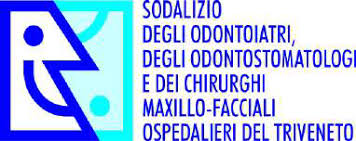 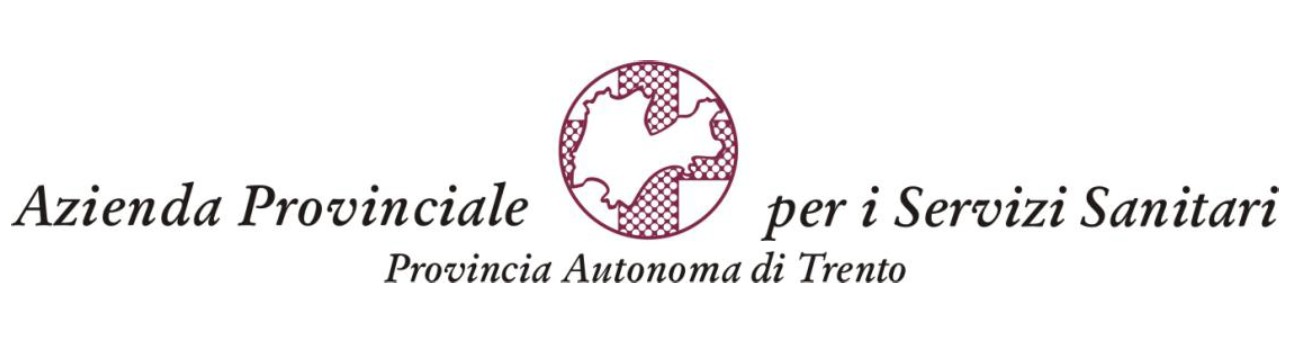 FORMAZIONE ECM5° CONVEGNO "MEMORIAL PROF. FRANCESCA ADA MIOTTI"del Sodalizio degli Odontoiatri, degli Odontostomatologi e dei Chirurghi Maxillo-Facciali Ospedalieri del Triveneto
L'APPROPRIATEZZA QUALE CRITERIO DI QUALITÀ DELL'OFFERTA DEL SERVIZIO SANITARIO NAZIONALEPrimiero San Martino di Castrozza (TN), 26 gennaio 2019dott. Massimo CORRADINIMedico DentistaEvento: cod. 9112Provider: APSS-PATMetodo: Res.Ore: 4.30Crediti ECM: 5 (cinque)Ruolo: Partecipante